	   Sunday, November 24, 2013	   Monday, November 25, 2013	   Tuesday, November 26, 2013	   Wednesday, November 27, 2013	   Thursday, November 28, 2013	   Friday, November 29, 2013	   Saturday, November 30, 20136:00AMHome Shopping  Shopping program.7:30AMNaked City: The Other Face Of Goodness (R)  A mentally unbalanced college student falsely confesses to the strangulation murders of several pregnant women. However, when the real killer is apprehended, the student seems determined to emulate him. Starring HARRY BELLAVER, JOHN MCINTIRE, JAMES FRANCISCUS, SUZANNE STORRS and ARNOLD MERRITT.PG8:00AMDavid Jeremiah    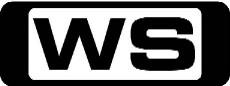 Religious ProgramPG8:30AMHome Shopping  Shopping program.9:30AM7TWO Sunday Movie Matinee: The Gallant Blade (R) (1948)  A devoted lieutenant and master swordsman seeks to protect a popular French general from being assassinated by his military rivals. Starring LARRY PARKS, MARGUERITE CHAPMAN, VICTOR JORY, GEORGE MACREADY and EDITH KING.G11:15AMJames Martin's Favourite Feasts: Pork (R)    James makes a Pea and Ham soup before he turns a pig's head into a classic old English delicacy: brawn.G11:45AMEconomy Gastronomy: The Coltons (R)    How will parents Simon and Isobel cope when they're challenged to cook a three-course meal for six people using the principles of Economy Gastronomy and only 10 pounds extra for ingredients?PG12:45PMHeaven's Kitchen At Large (R)    It's all hands to the pan for the grand opening of the new Farm Shop, where Mike hopes to launch a new line of vacuum packed wild food recipes - if he can get them ready in time!PG1:45PMHome and Away Catch-Up (R) 'CC'    Missed Home and Away this week? Catch up on 7TWO!PG  (A,D,V)4:30PMMonarch of the Glen 'CC'    The bridge has been repaired and its time to reopen the estate to the public.  Archie has been planning the ceremony meticulously and has invited all the local dignitaries. Starring RICHARD BRIERS, SUSAN HAMPSHIRE, ALASTAIR MACKENZIE and LORRAINE PILKINGTON.PG5:30PMMonarch of the Glen (R) 'CC'    As the new Laird of Glenbogle, Archie must take part in a traditional boat race across the loch against a neighbouring landowner, Laird Kilwillie. Starring ALISTAIR MACKENZIE, RICHARD BRIERS, HAMISH CLARK, SUSAN HAMPSHIRE and ALEXANDER MORTON.PG6:30PMMedics On Call: Stoke City Limits    In Stoke-on-Trent, Angela sees how the emergency services workers cope when accidents happen on remote country roads.PG7:30PMMotorway Patrol (R) 'CC'  Police chase a suspected drunk driver wobbling all over the road while a man in a rusty wreck with dodgy plates makes a run for home.PG8:00PMAnimal Squad: Appleby Horses (R) 'CC'    Follow the RSPCA as they join forces with local police in order to protect animals from danger. How many lives will be saved?G8:30PMEscape To The Country: Sussex    **NEW EPISODE**Aled Jones helps a newly married couple with a budget of 1 million pounds relocate to Sussex. Will they go for a typical Sussex tile hung period house or for a sprawling thatched party pad?G9:30PMEscape To The Country: Powys    **DOUBLE EPISODE**Tonight, Jules Hudson heads to Powys with a couple from Basingstoke. Will Jules find them the house they dream of, with four bedrooms, a good sized garden, and within walking distance from the shops - all within their budget?G10:30PMHomes Under The Hammer    **NEW EPISODE**The real-life drama of an auction and following the planning and building works which could transform buyers' property into a dream home.G11:45PMRevenge: Intuition (R) 'CC'    Playing with the Graysons is definitely playing with fire, and Amanda learns that the hard way. Meanwhile, Emily and Aiden are blindsided, and Daniel begins to take matters into his own hands. Starring EMILY VANCAMP, MADELEINE STOWE, HENRY CZERNY, JOSH BOWMAN and NICK WECHSLER.M1:00AMNaked City: The Other Face Of Goodness (R)  A mentally unbalanced college student falsely confesses to the strangulation murders of several pregnant women. However, when the real killer is apprehended, the student seems determined to emulate him. Starring HARRY BELLAVER, JOHN MCINTIRE, JAMES FRANCISCUS, SUZANNE STORRS and ARNOLD MERRITT.PG1:30AMJames Martin's Favourite Feasts: Pork (R)    James makes a Pea and Ham soup before he turns a pig's head into a classic old English delicacy: brawn.G2:00AMHeaven's Kitchen At Large (R)    It's all hands to the pan for the grand opening of the new Farm Shop, where Mike hopes to launch a new line of vacuum packed wild food recipes - if he can get them ready in time!PG3:00AMMonarch of the Glen 'CC'    (R)The bridge has been repaired and its time to reopen the estate to the public.  Archie has been planning the ceremony meticulously and has invited all the local dignitaries. Starring RICHARD BRIERS, SUSAN HAMPSHIRE, ALASTAIR MACKENZIE and LORRAINE PILKINGTON.PG4:00AMMonarch of the Glen 'CC'    (R)Stella is making sure that everyone is doing their bit to make Glenbogle a success, but things havent really got going yet. Starring RICHARD BRIERS, SUSAN HAMPSHIRE, ALASTAIR MACKENZIE and LORRAINE PILKINGTON.PG5:00AMEconomy Gastronomy: The Coltons (R)    How will parents Simon and Isobel cope when they're challenged to cook a three-course meal for six people using the principles of Economy Gastronomy and only 10 pounds extra for ingredients?PG6:00AMHome Shopping  Shopping program.7:00AMIn Your Dreams 'CC'    Thieves and bank managers; Sam struggles to spot the difference. Starring TESSA DE JOSSELIN, DAVID DELMENICO, KENDRA APPLETON, MIA MORRISEY and BARDIYA MCKINNON.C7:30AMIt's Academic 'CC'    Simon Reeve hosts all new episodes of the educational and entertaining show where schools compete to win cash and prizes.C8:00AMPipsqueaks: Dwellings & Rubbish 'CC'    Follow the adventures of four furry creatures called the Pipsqueaks, who live in a huge adventure playground. They sing, dance, laugh and learn.P8:30AMDesigning Women: Suzanne Goes Looking For A Friend (R)  Suzanne rekindles a friendship with an old pal from her beauty pageant days, but is shocked when she finds out the woman is now gay. Starring DIXIE CARTER, DELTA BURKE, ANNIE POTTS, JEAN SMART and MESHACH TAYLOR.PG9:00AMHome And Away - The Early Years (R) 'CC'  Sophie's unborn baby is in serious danger. Adam finds himself homeless after not paying his rent. Starring RICHARD NORTON, MAT STEVENSON and ALISTAIR MACDOUGALL.G9:30AMShortland Street    (R)Gabrielle is devastated after an operation goes wrong and reaches out to Chris, making Rachel jealous.PG10:00AMCoronation Street    (R)The story of everyday life in a small, tightly knit community in England.PG10:30AMGardeners' World (R)    Toby Buckland has tips on how to keep cut flowers producing blooms for late summer.G11:00AMBallykissangel: Par For The Course (R) 'CC'    Its Father Aidan's first crack at a baptism with the christening of Siobhan and Brendan's baby. However, Brendan is feeling left out and it's down to Aidan's diplomacy to save the day. Starring TONY DOYLE, TINA KELLEGHER, NIALL TOBIN, PETER HANLY and LORCAN CRANITCH.PG12:00PMBallykissangel: The Odd Couple (R) 'CC'    A former circus bear runs amok in the village, cornering Quigley in the bar. It's up to Father Aidan to save the day. Starring TONY DOYLE, TINA KELLEGHER, NIALL TOBIN, PETER HANLY and LORCAN CRANITCH.PG1:00PMDoc Martin: Always On My Mind (R) 'CC'    Phil Pratt starts using pesticides near Aunt Joan's land out of spite for Martin, who he blames for his wife's death. Starring MARTIN CLUNES, CAROLINE CATZ, STEPHANIE COLE, IAN MCNEICE and JOE ABSOLOM.PG2:00PM7TWO Mid Arvo Movie: Multiplicity (R) (1996)  An overworked husband and father is approached by a geneticist who offers to clone him. However, is this a solution or another problem? Starring MICHAEL KEATON, ANDIE MACDOWELL, ZACK DUHAME, EUGENE LEVY and ANN CUSACK.PG  (L,S)4:30PMMad About You: Fertility (R) 'CC'  After four months of trying, Jamie convinces Paul to take drastic steps to improve their fertility. Starring HELEN HUNT, PAUL REISER, LEILA KENZLE, JOHN PANKOW and ANN RAMSEY.PG5:00PMShortland Street    Vasa offers Jill a promotion. Chris warns Gabrielle that Sean can't be trusted.           PG5:30PMCoronation Street    Eric gives Carol her job back. Dev's teenage daughter Amber discovers their relationship and begins to causeTrouble.PG6:00PMBargain Hunt: Stamford 9    Two teams of skydivers leap to the challenge of finding a bargain in Stamford.G7:00PMSeven News at 7 'CC'    Melissa Doyle presents the latest news and weather from around Australia and overseas.7:30PMMighty Ships: Stena Britannica (R) 'CC'    **DOUBLE EPISODE**Step on board a mighty ship that travels the busiest ferry route in the world between the Netherlands and England.G8:30PMMighty Ships: Emma Maersk (R) 'CC'    **DOUBLE EPISODE**Step aboard the Emma Maersk for a glimpse at the adventures of the crew on a two-week, 13,000-kilometre crossing from Malaysia to Spain.G9:40PMWire In The Blood: Still She Cries (R)    Dr Tony Hill's work with the police is compromised when a student from his university is abducted. To make matters worse, Carol stops trusting him when he allows one of his pupils to help with the investigation. Starring ROBSON GREEN, HERMIONE NORRIS, MARK LETHEREN, EMMA HANDY and TOM CHADBON.AV  (A,V,S)11:45PMDangerfield: Games (R) 'CC'  When Dr Paul Dangerfield is called out to confirm the death of an apparent suicide, he doesn't realise that someone is taking photographs of him. Starring NIGEL LE VAILLANT, TAMZIN MALLESON, TIM VINCENT, BILL WALLIS and NADIM SAWALHA.PG  (A)1:00AM7TWO Late Movie: Multiplicity (R) (1996)  An overworked husband and father is approached by a geneticist who offers to clone him. However, is this a solution or another problem? Starring MICHAEL KEATON, ANDIE MACDOWELL, ZACK DUHAME, EUGENE LEVY and ANN CUSACK.PG  (L,S)3:30AMDesigning Women: Suzanne Goes Looking For A Friend (R)  Suzanne rekindles a friendship with an old pal from her beauty pageant days, but is shocked when she finds out the woman is now gay. Starring DIXIE CARTER, DELTA BURKE, ANNIE POTTS, JEAN SMART and MESHACH TAYLOR.PG4:00AMBallykissangel: Par For The Course (R) 'CC'    Its Father Aidan's first crack at a baptism with the christening of Siobhan and Brendan's baby. However, Brendan is feeling left out and it's down to Aidan's diplomacy to save the day. Starring TONY DOYLE, TINA KELLEGHER, NIALL TOBIN, PETER HANLY and LORCAN CRANITCH.PG5:00AMBallykissangel: The Odd Couple (R) 'CC'    A former circus bear runs amok in the village, cornering Quigley in the bar. It's up to Father Aidan to save the day. Starring TONY DOYLE, TINA KELLEGHER, NIALL TOBIN, PETER HANLY and LORCAN CRANITCH.PG6:00AMHome Shopping  Shopping program.7:00AMIn Your Dreams 'CC'    When Lili calls for some big ideas, Sam and Ben try to oblige. Starring TESSA DE JOSSELIN, DAVID DELMENICO, KENDRA APPLETON, MIA MORRISEY and BARDIYA MCKINNON.C7:30AMIt's Academic 'CC'    Simon Reeve hosts all new episodes of the educational and entertaining show where schools compete to win cash and prizes.C8:00AMPipsqueaks: Rotten & Story Making 'CC'    Follow the adventures of four furry creatures called the Pipsqueaks, who live in a huge adventure playground. They sing, dance, laugh and learn.P8:30AMDesigning Women: Have Faith (R)  After she starts dating a minister, Mary Jo decides she is unworthy of his attention and tries to break off their relationship. Starring DIXIE CARTER, DELTA BURKE, ANNIE POTTS, JEAN SMART and MESHACH TAYLOR.PG9:00AMHome And Away - The Early Years (R) 'CC'  Is there a distance growing between Sophie and Sally? Adam's 'new residence' is discovered. Starring RICHARD NORTON, MAT STEVENSON, KATE RITCHIE and ALISTAIR MACDOUGALL.G9:30AMShortland Street    (R)Vasa offers Jill a promotion. Chris warns Gabrielle that Sean can't be trusted.           PG10:00AMCoronation Street    (R)Eric gives Carol her job back. Dev's teenage daughter Amber discovers their relationship and begins to causeTrouble.PG10:30AMGardeners' World (R)    Tips about planning for winter and spring, and a visit to Gresgarth Hall in Lancashire.G11:00AMBallykissangel: Turf (R) 'CC'    The villagers are all at the annual horse race, usually won by Dr Ryan. But this year he's got competition and Danny has to win the race in order to get enough money to keep Razor. Starring TONY DOYLE, TINA KELLEGHER, NIALL TOBIN, PETER HANLY and LORCAN CRANITCH.PG12:00PMBallykissangel: It's A Family Affair (R) 'CC'    In a desperate attempt to get Razor back, the injured Danny steals him from Dillon's farm and rides to freedom. Emma pleads Danny's case as Dillon and Ambrose give chase. Starring TONY DOYLE, TINA KELLEGHER, NIALL TOBIN, PETER HANLY and LORCAN CRANITCH.PG1:00PMDoc Martin: The Family Way (R) 'CC'    When Martin's parents come to visit from Portugal, he wonders why his mother is so withdrawn. Then, a visit to Joan's reveals answers. Starring MARTIN CLUNES, CAROLINE CATZ, STEPHANIE COLE, IAN MCNEICE and JOE ABSOLOM.PG2:00PM7TWO Mid Arvo Movie: Road To Rio (R) (1947)  On the run from the law, Bob and Bing go on a boat to Rio de Janeiro where they meet Dorothy and must rescue her from her aunt. Starring BING CROSBY, BOB HOPE, DOROTHY LAMOUR, GALE SONDERGAARD and FRANK FAYLEN.G4:30PMMad About You: Everybody Hates Me (R) 'CC'  Ira's heart is broken by a girlfriend whose beauty inspires Jamie to make a drastic change. Starring HELEN HUNT, PAUL REISER, LEILA KENZLE, JOHN PANKOW and ANN RAMSEY.PG5:00PMShortland Street    Sean confronts Chris about intervening in his relationship and gives Gabrielle an ultimatum.PG5:30PMCoronation Street    Lloyd and Kelly go on a dinner date. Meanwhile, David continues his campaign against Gail and Phil.         PG6:00PMBargain Hunt: Anglesey 16    It's all fun and games at the Mona Showground on Anglesey when an engaged couple take on a pair of divorcees.G7:00PMSeven News at 7 'CC'    Melissa Doyle presents the latest news and weather from around Australia and overseas.7:30PMInventions that Shook the World: The 1990s    With inventions like Global Positioning Satellites and The Hubble Space Telescope, the inventions of the 1990s help us see where we've been and where we're going.G8:30PMAir Crash Investigations: Flight 574: Lost (R) 'CC'    **DOUBLE EPISODE**A Boeing 747 is badly off course, the crew struggles to get the plane back on track when they are lost in a violent storm.PG9:30PMAir Crash Investigations: Death And Denial (R) 'CC'    **DOUBLE EPISODE**When a Boeing 767 slams into the Atlantic Ocean off the coast of Nantucket, killing all 217 people on-board, the questions start flying.PG10:40PMI Shouldn't Be Alive: Crashed In The Jungle (R) 'CC'    A 22 year-old Brit is forced to tackle the wilds of the Amazon with his faithful dog. He must battle a capsized his canoe, Malaria, 'jungle madness' and starvation. Will he ever find civilisation? again?M11:45PMRevenge: Forgiveness (R) 'CC'    Faces from the past are appearing around the Hamptons, as Emily's mother and Mason Treadwell both reemerge, making Victoria uneasy. And Padma makes a move that could have major ramifications for Nolcorp. Starring EMILY VANCAMP, MADELEINE STOWE, HENRY CZERNY, JOSH BOWMAN and NICK WECHSLER.M12:45AM7TWO Late Movie: Road To Rio (R) (1947)  On the run from the law, Bob and Bing go on a boat to Rio de Janeiro where they meet Dorothy and must rescue her from her aunt. Starring BING CROSBY, BOB HOPE, DOROTHY LAMOUR, GALE SONDERGAARD and FRANK FAYLEN.G3:00AMMad About You: Citizen Buchman (R) 'CC'  The last words of Paul's late uncle cause dissent among the Buchmans. Starring HELEN HUNT, PAUL REISER, RICHARD KIND, LEILA KENZLE and JOHN PANKOW.PG3:30AMDesigning Women: Have Faith (R)  After she starts dating a minister, Mary Jo decides she is unworthy of his attention and tries to break off their relationship. Starring DIXIE CARTER, DELTA BURKE, ANNIE POTTS, JEAN SMART and MESHACH TAYLOR.PG4:00AMBallykissangel: Turf (R) 'CC'    The villagers are all at the annual horse race, usually won by Dr Ryan. But this year he's got competition and Danny has to win the race in order to get enough money to keep Razor. Starring TONY DOYLE, TINA KELLEGHER, NIALL TOBIN, PETER HANLY and LORCAN CRANITCH.PG5:00AMBallykissangel: It's A Family Affair (R) 'CC'    In a desperate attempt to get Razor back, the injured Danny steals him from Dillon's farm and rides to freedom. Emma pleads Danny's case as Dillon and Ambrose give chase. Starring TONY DOYLE, TINA KELLEGHER, NIALL TOBIN, PETER HANLY and LORCAN CRANITCH.PG6:00AMHome Shopping  Shopping program.7:00AMIn Your Dreams 'CC'    A rat spooks Philipp and a spook rattles Sam. Starring TESSA DE JOSSELIN, DAVID DELMENICO, KENDRA APPLETON, MIA MORRISEY and BARDIYA MCKINNON.C7:30AMIt's Academic 'CC'    Simon Reeve hosts all new episodes of the educational and entertaining show where schools compete to win cash and prizes.C8:00AMPipsqueaks: Teeth & Shapes 'CC'    Follow the adventures of four furry creatures called the Pipsqueaks, who live in a huge adventure playground. They sing, dance, laugh and learn.P8:30AMDesigning Women: Their Finest Hour - Part 1 & 2 (R)  Join the ladies for a sentimental look at the past seasons of Designing Women. Starring DIXIE CARTER, DELTA BURKE, ANNIE POTTS, JEAN SMART and MESHACH TAYLOR.PG9:00AMHome And Away - The Early Years (R) 'CC'  Is Bobby to be duped out of $200 and her wedding dress. Damien becomes a victim of the school bully. Starring RICHARD NORTON, NICOLLE DICKSON, ALISTAIR MACDOUGALL and MATT DORAN.G9:30AMShortland Street    (R)Sean confronts Chris about intervening in his relationship and gives Gabrielle an ultimatum.PG10:00AMCoronation Street    (R)Lloyd and Kelly go on a dinner date. Meanwhile, David continues his campaign against Gail and Phil.         PG10:30AMGardeners' World (R)    Toby Buckland suggests low- maintenance plant combinations to rev up our borders.G11:00AMBallykissangel: Rock Bottom (R) 'CC'    Deserted by his son and unlucky in love, Padraig O'Kelly sinks to an all-time low and starts drinking. It's up to his friends to get him back on his feet again. Starring TONY DOYLE, TINA KELLEGHER, NIALL TOBIN, PETER HANLY and LORCAN CRANITCH.PG12:00PMBallykissangel: As Stars Look Down (R) 'CC'    Father MacAnally is visited by an old friend who brings news of a promotion to the Vatican. In the meantime, love blossoms when Danny and Emma get stranded on a mountainside. Starring TONY DOYLE, TINA KELLEGHER, NIALL TOBIN, PETER HANLY and LORCAN CRANITCH.PG1:00PMDoc Martin: Out Of The Woods (R) 'CC'    When the men go on a camping trip in the woods for Mark's stag night, things go from bad to worse when Mark is bitten by a snake. Starring MARTIN CLUNES, CAROLINE CATZ, STEPHANIE COLE, IAN MCNEICE and JOE ABSOLOM.PG2:00PM7TWO Mid Arvo Movie: A Thousand And One Nights (R) (1945)  While on the run, Aladdin comes upon a lamp which, when rubbed, summons up a genie who can change Aladdin's life. Starring CORNEL WILDE, EVELYN KEYES, PHIL SILVERS, ADELE JERGENS and DUSTY ANDERSON.G4:00PMGrowing Pains: Let's Go Europe - Part 2 (R)  Maggie is hospitalised in Paris, while Mike finds himself stuck on the road with an angry customer. Starring ALAN THICKE, JOANNA KERNS, KIRK CAMERON, JEREMY MILLER and TRACEY GOLD.PG4:30PMMad About You: Do Me A Favor (R) 'CC'  An innocent photograph leads to Jamie inadvertently blackmailing her boss. Starring HELEN HUNT, PAUL REISER, LEILA KENZLE, JOHN PANKOW and ANN RAMSEY.PG5:00PMShortland Street    Wendy is shocked to discover Vasa kissed Murray. Regan moves into Nicole's.PG5:30PMCoronation Street    Rosie comforts Craig and is caught in an awkward situation after spending the night.PG6:00PMBargain Hunt: Lincoln 17    Two married couples go head to head in Lincoln but will there be too much marital stress at the auction?G7:00PMSeven News at 7 'CC'    Melissa Doyle presents the latest news and weather from around Australia and overseas.7:30PMMotorway Patrol (R) 'CC'  An officer catches a Japanese chef without a seat belt, a driver is trapped in his crashed car with a broken leg and a full moon brings out some strange behaviour on the motorway.PG8:00PMBorderline: Malaysian In Finland (R) 'CC'    Tonight, a confused Malaysian visitor thinks he has arrived in Finland, a Chinese over-stayer denies his identity and a conman claims to be an oil baron.PG8:30PMFantasy Homes by the Sea: Pembrokshire    **NEW EPISODE**Jenni Falconer is on a mission to find a dream family home in Pembrokeshire for a couple and their two children.G9:30PMBritain's Empty Homes: Ali Marsh    **NEW EPISODE**Jules Hudson offers advice to freelance marketing consultant Ali Marsh, who has 300,000 pounds to transform an empty cottage in Leicestershire - but has no renovation experience.PG10:10PMSandcastles: Countdown To Australia's Best Sandcastle    **FINAL**Take a look back and see which Sandcastle will win. Will it be the spaceship-like house, the Robin Boyd winning Shearers Quarters or another of the other beautiful homes featured in this years series?PG10:40PMHomes Under The Hammer    **NEW EPISODE**The real-life drama of an auction and following the planning and building works which could transform buyers' property into a dream home.G12:00AMThe Bill: Judas Kiss (R) 'CC'    When Bennett denies being the rapist, a determined Spears resolves not to let Cork out of her sight but is totally ill-prepared for the trail leading to a horrific murder.M1:00AMMad About You: Do Me A Favor (R) 'CC'  An innocent photograph leads to Jamie inadvertently blackmailing her boss. Starring HELEN HUNT, PAUL REISER, LEILA KENZLE, JOHN PANKOW and ANN RAMSEY.PG1:30AMDesigning Women: Their Finest Hour - Part 1 & 2 (R)  Join the ladies for a sentimental look at the past seasons of Designing Women. Starring DIXIE CARTER, DELTA BURKE, ANNIE POTTS, JEAN SMART and MESHACH TAYLOR.PG2:00AMHome Shopping  Shopping program.3:30AMSons And Daughters (R) 'CC'  Roger finds he has met his match in Patricia.  Wayne discovers the truth about Todd, and uses it for his own ends.G4:00AMBallykissangel: Rock Bottom (R) 'CC'    Deserted by his son and unlucky in love, Padraig O'Kelly sinks to an all-time low and starts drinking. It's up to his friends to get him back on his feet again. Starring TONY DOYLE, TINA KELLEGHER, NIALL TOBIN, PETER HANLY and LORCAN CRANITCH.PG5:00AMBallykissangel: As Stars Look Down (R) 'CC'    Father MacAnally is visited by an old friend who brings news of a promotion to the Vatican. In the meantime, love blossoms when Danny and Emma get stranded on a mountainside. Starring TONY DOYLE, TINA KELLEGHER, NIALL TOBIN, PETER HANLY and LORCAN CRANITCH.PG6:00AMHome Shopping  Shopping program.7:00AMIn Your Dreams 'CC'    Rival family members threaten to take over the castle. Starring TESSA DE JOSSELIN, DAVID DELMENICO, KENDRA APPLETON, MIA MORRISEY and BARDIYA MCKINNON.C7:30AMIt's Academic 'CC'    Simon Reeve hosts all new episodes of the educational and entertaining show where schools compete to win cash and prizes.C8:00AMPipsqueaks: Planes & Robots 'CC'    Follow the adventures of four furry creatures called the Pipsqueaks, who live in a huge adventure playground. They sing, dance, laugh and learn.P8:30AMDesigning Women: Their Finest Hour - Part 1 & 2 (R)  Join the ladies for a sentimental look at the past seasons of Designing Women. Starring DIXIE CARTER, DELTA BURKE, ANNIE POTTS, JEAN SMART and MESHACH TAYLOR.PG9:00AMHome And Away - The Early Years (R) 'CC'  Pride will not allow Damien to admit he's being pushed around. Blake and Simon can plan some serious fun at Nick's expense. Starring RICHARD NORTON, BRUCE ROBERTS, ALISTAIR MACDOUGALL and MATT DORAN.G9:30AMShortland Street    (R)Wendy is shocked to discover Vasa kissed Murray. Regan moves into Nicole's.PG10:00AMCoronation Street    (R)Rosie comforts Craig and is caught in an awkward situation after spending the night.PG10:30AMGardeners' World (R)    Toby Buckland gives his guide to collecting seeds from annuals and perennials.G11:00AMBallykissangel: Births, Deaths & Marriages (R) 'CC'    Siobhan and Brendan prepare for their secret wedding, Emma goes around the village digging up her family's past and Eamon has an accident. Starring TONY DOYLE, TINA KELLEGHER, NIALL TOBIN, PETER HANLY and LORCAN CRANITCH.PG12:00PMBallykissangel: It's a Man's Life (R) 'CC'    Niamh leaves Ambrose holding the baby after a row. Brian Quigley proves to be an excellent babysitter for Kieran and a good ear for Ambrose. Starring TONY DOYLE, TINA KELLEGHER, NIALL TOBIN, PETER HANLY and LORCAN CRANITCH.PG1:00PMDoc Martin: Erotomania (R) 'CC'    Martin is concerned at one aspect of Mark's health. Considering his fiancee's big news, this could mean trouble in their relationship. Starring MARTIN CLUNES, CAROLINE CATZ, STEPHANIE COLE, IAN MCNEICE and JOE ABSOLOM.PG2:00PM7TWO Mid Arvo Movie: Nadine (R) (1987)  A husband and wife are on the run from a group of killers and the police, and they want one thing: a divorce! Starring JEFF BRIDGES, KIM BASINGER, RIP TORN, GWEN VERDON and GLENNE HEADLY.PG  (V,L)4:00PMGrowing Pains: Let's Go Europe - Part 3 (R)  Mike and Amy continue to bicker their way toward Paris. Starring ALAN THICKE, JOANNA KERNS, KIRK CAMERON, JEREMY MILLER and TRACEY GOLD.PG4:30PMMad About You: The Glue People (R) 'CC'  Paul's reluctant work on behalf of Jamie's boss exposes the Buchman's political differences. Starring HELEN HUNT, PAUL REISER, LEILA KENZLE, JOHN PANKOW and ANN RAMSEY.PG5:00PMShortland Street    Jill is furious Regan has moved into her house but Regan threatens to expose her criminal record.PG5:30PMCoronation Street    Audrey argues with Rosie about her relationship with Craig. David is caught breaking into Phil’s flat.PG6:00PMBargain Hunt: Shepton Mallet 8    Teams go all out for some unusual bargains, but will their quirky taste prove to be a winner at the auction?G7:00PMSeven News at 7 'CC'    Melissa Doyle presents the latest news and weather from around Australia and overseas.7:30PM7TWO Thursday Movie: Smokey and the Bandit III (R) 'CC' (1983)    Big and Little Enos have opened a seafood restaurant and want to promote. The Bandit is unavailable so they enlist Cletus. Starring JACKIE GLEASON, JERRY REED, PAUL WILLIAMS, PAT MCCORMICK and MIKE HENRY.PG  (V,S,L,N)9:20PM7TWO Thursday Movie: National Lampoon's Animal House (R) 'CC' (1978)    Dean Vernon Wormer is determined to expel the entire Delta Tau Chi Fraternity, but those troublemakers have other plans for him. Starring JOHN BELUSHI, TIM MATHESON, PETER RIEGERT, KAREN ALLEN and JOHN VERNON.M  (D,L,S)11:40PMThe Bill: Slash And Burn (R) 'CC'    Together, DC Spears and DI Rawton close in on the evasive and dangerous rapist. Starring TANIA EMERY, LIBBY DAVIDSON and GEORGE ROSSI.M12:40AM7TWO Late Movie: Nadine (R) (1987)  A husband and wife are on the run from a group of killers and the police, and they want one thing: a divorce! Starring JEFF BRIDGES, KIM BASINGER, RIP TORN, GWEN VERDON and GLENNE HEADLY.PG  (V,L)2:30AMMad About You: The Glue People (R) 'CC'  Paul's reluctant work on behalf of Jamie's boss exposes the Buchman's political differences. Starring HELEN HUNT, PAUL REISER, LEILA KENZLE, JOHN PANKOW and ANN RAMSEY.PG3:00AMDesigning Women: Their Finest Hour - Part 1 & 2 (R)  Join the ladies for a sentimental look at the past seasons of Designing Women. Starring DIXIE CARTER, DELTA BURKE, ANNIE POTTS, JEAN SMART and MESHACH TAYLOR.PG3:30AMBallykissangel: Births, Deaths & Marriages (R) 'CC'    Siobhan and Brendan prepare for their secret wedding, Emma goes around the village digging up her family's past and Eamon has an accident. Starring TONY DOYLE, TINA KELLEGHER, NIALL TOBIN, PETER HANLY and LORCAN CRANITCH.PG4:30AMBallykissangel: It's a Man's Life (R) 'CC'    Niamh leaves Ambrose holding the baby after a row. Brian Quigley proves to be an excellent babysitter for Kieran and a good ear for Ambrose. Starring TONY DOYLE, TINA KELLEGHER, NIALL TOBIN, PETER HANLY and LORCAN CRANITCH.PG5:30AMHome Shopping  Home Shopping6:00AMHome Shopping  Shopping program.7:00AMIn Your Dreams 'CC'    Sophie inspires Ben to look at history through new eyes. Starring TESSA DE JOSSELIN, DAVID DELMENICO, KENDRA APPLETON, MIA MORRISEY and BARDIYA MCKINNON.C7:30AMIt's Academic 'CC'    Simon Reeve hosts all new episodes of the educational and entertaining show where schools compete to win cash and prizes.C8:00AMPipsqueaks: Big & Movement 'CC'    Follow the adventures of four furry creatures called the Pipsqueaks, who live in a huge adventure playground. They sing, dance, laugh and learn.P8:30AMDesigning Women: Anthony's Graduation (R)  Anthony overcomes a visit by family members, writer's block, hysteria and getting shot in the leg in time to make it to graduation. Starring DIXIE CARTER, DELTA BURKE, ANNIE POTTS, JEAN SMART and MESHACH TAYLOR.PG9:00AMHome And Away - The Early Years (R) 'CC'  There are some surprising results in the fun-run. Nick becomes the brunt of some smart comments. Starring RICHARD NORTON, BRUCE ROBERTS and ALISTAIR MACDOUGALL.G9:30AMShortland Street    (R)Jill is furious Regan has moved into her house but Regan threatens to expose her criminal record.PG10:00AMCoronation Street    (R)Audrey argues with Rosie about her relationship with Craig. David is caught breaking into Phil’s flat.PG10:30AMGardeners' World (R)    Toby and Joe explain all you need to know about restoring your lawn.G11:00AMBallykissangel: The Final Frontier (R) 'CC'    There's a storm brewing and the animals in the village are restless. The strange goings-on in the stratosphere attract Uncle Minto, a UFO hunter, to the village. Starring TONY DOYLE, TINA KELLEGHER, NIALL TOBIN, PETER HANLY and LORCAN CRANITCH.PG12:00PMBallykissangel: Two Flew Over The Cuckoo's Nest (R) 'CC'    The day after the bonfire, Niamh spends the day with Dillon discussing their future. She has decided to tell Ambrose that their marriage is over. But Ambrose  has gone missing. Starring TONY DOYLE, LORCAN CRANITCH, DON WYCHERLEY, VICTORIA SMURFIT and COLIN FARRELL.PG1:00PMDoc Martin: Doc Martin: On The Edge - Part 1 (R) 'CC'    The peace of Portwenn is shattered by tourists, eager for a sighting of a rare bird which was discovered nesting on Aunt Joan's land. Starring MARTIN CLUNES, CAROLINE CATZ, STEPHANIE COLE, IAN MCNEICE and JOE ABSOLOM.PG2:00PM7TWO Mid Arvo Movie: Dinosaurus (R) (1960)  An American engineer, building a harbour on an isolated island, unwittingly blasts three dinosaurs and a caveman up from the depths. Starring WARD RAMSEY, PAUL LUKATHER, KRISTINA HANSON, ALAN ROBERTS and FRED ENGELBERG.PG  (V)4:00PMTime Of My Life: Building Australia 'CC'    Join Kerri-Anne Kennerley to hear stories from the people who were part of some of our greatest nation- building projects.PG4:30PMMad About You: The Sample (R) 'CC'  Paul's sperm sample is missing after the Buchman's car is stolen. Starring HELEN HUNT, PAUL REISER, LEILA KENZLE, JOHN PANKOW and ANN RAMSEY.PG5:00PMShortland Street    TK wakes in Sarah's bed and leaves before she notices. Winston gets Callum to fund an assistant for Brooke.PG5:30PMCoronation Street    Gail and Phil’s relationship takes another step. Jack tries his hand at art.PG6:00PMBargain Hunt: Norfolk 22    One team do some tough talking whilst bargaining for a bed.G7:00PMSeven News at 7 'CC'    Melissa Doyle presents the latest news and weather from around Australia and overseas.7:30PMOnce Upon A Time: Save Henry 'CC'    **NEW EPISODE**The town of Storybrooke now has to contend with magic as the evil queen's curse has been lifted. Starring GINNIFER GOODWIN, JENNIFER MORRISON, LANA PARRILLA, JOSH DALLAS and EMILIE DE RAVIN.PG8:30PMEscape To The Country: Cotswolds    **NEW EPISODE**Nicki Chapman is helping a couple looking to relocate their business and start afresh in the Cotswolds - but having designed their London home from scratch - finding the right property is not going to be easy.G9:30PMEscape To The Country: Wiltshire (R)    **DOUBLE EPISODE**Armed with a healthy budget, Jules Hudson is determined to find a couple their first home together in Wiltshire. Will a vineyard, a swimming pool and a giant chess board be enough to seal the deal?G10:30PMFour In A Bed: Langland Road    4 proud B&B owners do battle to be named the best value for money. The competition kicks off at Langland Road where high tech gadgetry and local delicacies leave some guests cold.PG11:00PMFour In A Bed: Castle Lodge Hotel    Next, the B&B owners head to the traditional Castle Lodge in Felixstowe, where Ed upsets the guests at breakfast, and a mystery writer is revealed.PG11:30PMDeception: Good Luck With Your Death 'CC'    Robert begins to suspect Joanna's true motives for coming back into their lives and flies her mother, Beverly, to New York, to help uncover the truth. Starring MEAGAN GOOD, LAZ ALONSO, TATE DONOVAN, WES BROWN and KATHERINE LANASA.M12:30AM7TWO Late Movie: Dinosaurus (R) (1960)  An American engineer, building a harbour on an isolated island, unwittingly blasts three dinosaurs and a caveman up from the depths. Starring WARD RAMSEY, PAUL LUKATHER, KRISTINA HANSON, ALAN ROBERTS and FRED ENGELBERG.PG  (V)2:30AMMad About You: The Sample (R) 'CC'  Paul's sperm sample is missing after the Buchman's car is stolen. Starring HELEN HUNT, PAUL REISER, LEILA KENZLE, JOHN PANKOW and ANN RAMSEY.PG3:00AMDesigning Women: Anthony's Graduation (R)  Anthony overcomes a visit by family members, writer's block, hysteria and getting shot in the leg in time to make it to graduation. Starring DIXIE CARTER, DELTA BURKE, ANNIE POTTS, JEAN SMART and MESHACH TAYLOR.PG3:30AMBallykissangel: The Final Frontier (R) 'CC'    There's a storm brewing and the animals in the village are restless. The strange goings-on in the stratosphere attract Uncle Minto, a UFO hunter, to the village. Starring TONY DOYLE, TINA KELLEGHER, NIALL TOBIN, PETER HANLY and LORCAN CRANITCH.PG4:30AMBallykissangel: Two Flew Over The Cuckoo's Nest (R) 'CC'    The day after the bonfire, Niamh spends the day with Dillon discussing their future. She has decided to tell Ambrose that their marriage is over. But Ambrose  has gone missing. Starring TONY DOYLE, LORCAN CRANITCH, DON WYCHERLEY, VICTORIA SMURFIT and COLIN FARRELL.PG5:30AMHome Shopping  Home Shopping6:00AMHome Shopping  Shopping program.7:00AMSaturday Disney 'CC'    Great fun and entertainment including your favourite Disney shows Pair Of Kings, Phineas And Ferb and Jessie. Hosted by CANDICE DIXON, NATHAN MORGAN and TEIGAN NASH.G9:00AMShake It Up: Reality Check It Up 'CC'    CeCe and Rocky throw a viewing party to watch 'Shake It Up, Chicago's' feature story on a national TV show, but are shocked when the show makes claims that CeCe has a crush on Gunther. Starring ZENDAYA, BELLA THORNE, DAVIS CLEVELAND, KENTON DUTY and ROSHON FEGAN.G9:30AMWizards Of Waverly Place: Rock Around The Clock (R) 'CC'    The Russo's home and business are in jeopardy after a landlord who bought the building from Jerry's dad in the 50's threatens eviction, so the Russo's go back in time to save it. Starring SELENA GOMEZ, DAVID HENRIE, JAKE T  AUSTIN, JENNIFER STONE and MARIA CANALS-BARRERA.G10:00AMHome Shopping  Shopping program.11:00AMGreenfingers    (R)A lifestyle program celebrating gardening, outdoor living and food. Get all the latest tips, information and facts about gardening.G11:30AMOut Of The Blue: Clare Valley    (R)The two Michaels head to Clare Valley where they discover historic Bungaree Station, cook sausages judged to be the best in Australia.  Emma takes to the Riesling Trail from Sevenhill Winery.G12:00PMGreat South East    (R)Explore leisure and recreation in South East Queensland.G12:30PMCreek To Coast    (R)Queensland's ultimate outdoor adventure show, featuring the very latest in camping, cruising, fishing and four-wheel-driving. Hosted by Scott Hillier.G1:00PMQueensland Weekender 'CC'    (R)Dean Miller and his team cover the length and breadth of Queensland with great suggestions for weekends, short breaks and holidays.G1:30PMSydney Weekender 'CC'    (R)Mike Whitney has your weekend covered with food, accommodation, travel and entertainment in and around Sydney.G2:00PMCoxy's Big Break (R)    Take a break around Australia and beyond with Coxy, and discover the latest and greatest in food, travel and entertainment.G2:30PMSpecial: Aussie 8 World Record    Details TBA. PG3:30PMThe Travel Bug: Qatar    Qatar is becoming one of the fastest growing tourist destinations in the region. Join Morgan as he walks through gold souqs, dines on a dhow and takes a camel ride through the desert.PG4:30PMThe Travel Bug: Cook Islands    Join Morgan as he travels the Cook Islands in search of luxury, adventure and more.PG5:30PMAll 4 Adventure   **SERIES RETURN**Jason and Simon start a trek to find the new fishing spots on the coast but their adventure soon goes horribly wrong.  PG6:30PMCoastwatch (R) 'CC'    Tonight, there are language problems at a checkpoint, Wellington winds blow a boat into the weeds, and a Fishery Officer has an unpleasant encounter in Northland.PG7:00PMSCU: Serious Crash Unit: Northwestern Motorway (R) 'CC'    Three young friends climb into a high powered Subaru for a short journey home, but tonight, this group are not going to make it.PG7:30PMCities of the Underworld: Mob Underground: Chicago    Host Don Wildman unearths the true history of Chicago in a time of mobsters and corrupt politicians. From top-secret railroad lines to sunken shipwrecks and the spark that created the A-Bomb.PG8:30PMThe Border: Smugglers Coast    Officers and agents of the Department of Homeland Security intercept a load of weapons heading into Mexico, bust a suspected narcotics stash house and conduct surveillance on the banks of the Rio Grande.PG9:30PMThe Inspector Lynley Mysteries: In The Presence Of The Enemy (R) 'CC'    Lynley and Havers are brought it to investigate their most professionally demanding and politically sensitive case yet when a Labour minister's 10-year-old daughter is abducted. Starring NATHANIEL PARKER, SHARON SMALL, LESLEY VICKERAGE, JAMES HAZELDINE and KEN BONES.PG  (V,A)11:30PMSecrets Of War: The Gulf War: Steel Rain  Investigate stories that were not told on the nightly news about the Allied air campaign during Operation Desert Storm.PG12:30AM7TWO Late Movie: Powder Town (R) (B&W) (1942)    A scientist working in an ammunition factory comes into conflict with a tough foreman. Starring VICTOR MC LAGLEN, EDMUND O'BRIEN and JUNE HAVOC.PG  (V)2:00AM7TWO Late Movie: The Big Street (R) (1942)    Comedy drama about a bus boy who devotes his life to a vain nightclub singer who becomes crippled. Starring HENRY FONDA, LUCILLE BALL, SAM LEVENE, EUGENE PALLETTE and BARTON MACLANE.PG  (V)4:00AMThe Travel Bug: Qatar    (R)Qatar is becoming one of the fastest growing tourist destinations in the region. Join Morgan as he walks through gold souqs, dines on a dhow and takes a camel ride through the desert.PG5:00AMThe Travel Bug: Cook Islands    (R)Join Morgan as he travels the Cook Islands in search of luxury, adventure and more.PG